Задания для 1 класса :Давайте вспомним какие ключи вы знаете : Первый  ключ скрипичный , а второй басовый .Скрипичный ключик – ключ ноты СОЛЬ.         Басовый ключик – ключ ноты ФА .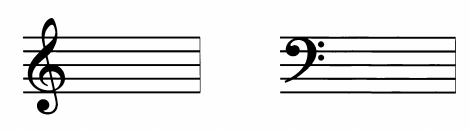 Нарисуй у скрипичного ключа ноту СОЛЬ .  У басового ключа ноту ФА . Закрепляем нотки 1 октавы : 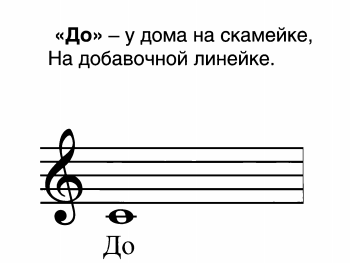 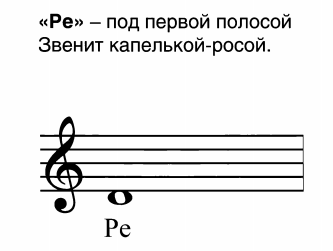 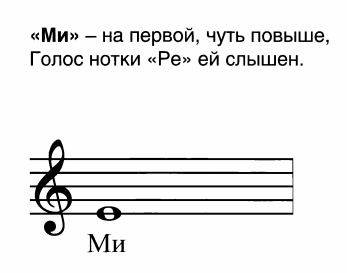 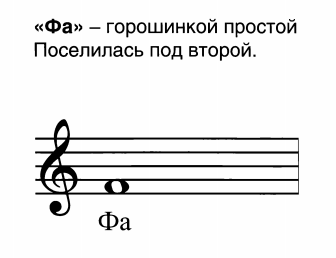 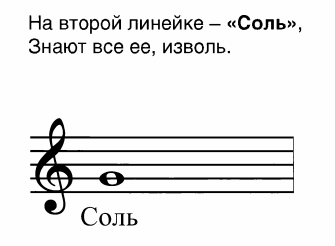 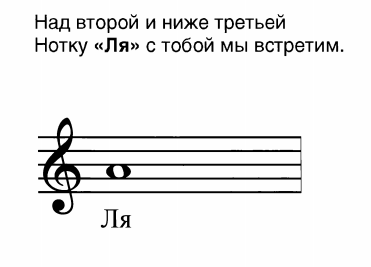 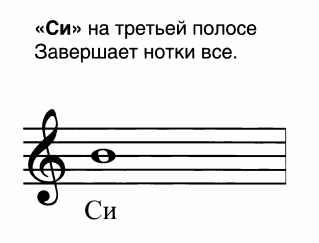 Мы с вами повторили где живут нотки 1 октавы А теперь давай поучимся их писать : 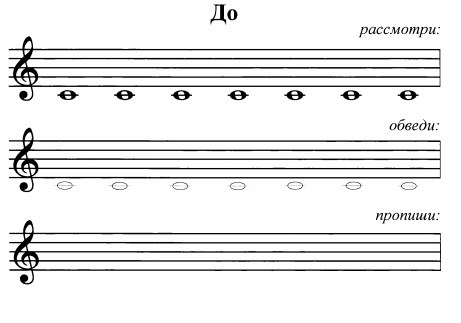 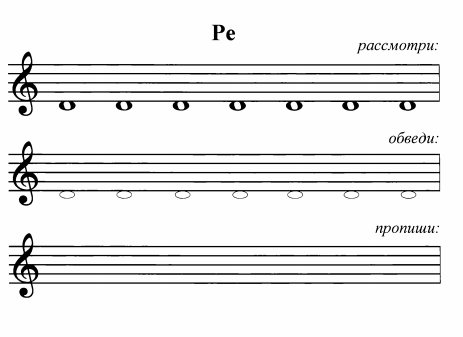 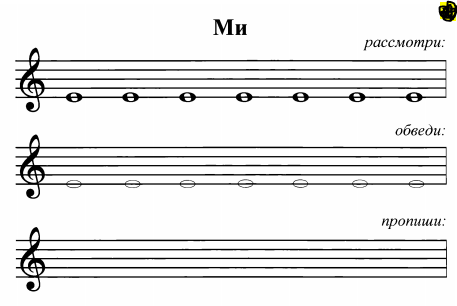 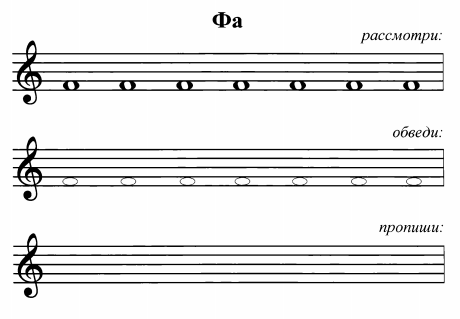 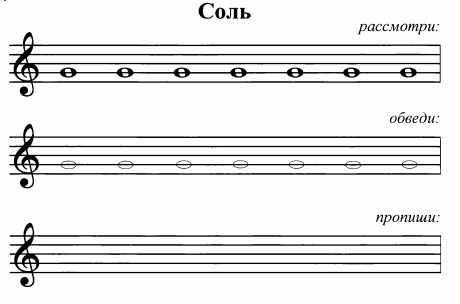 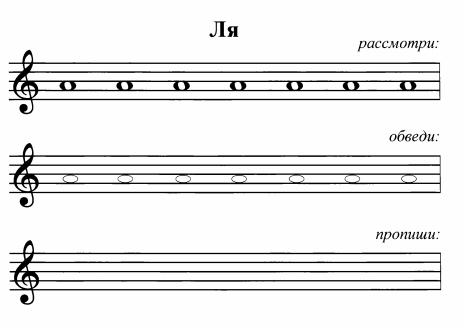 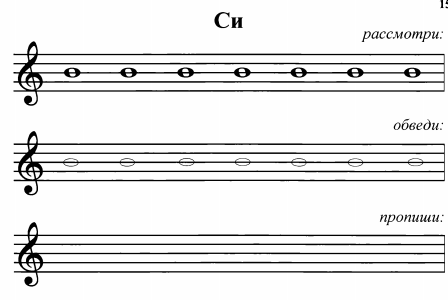 Для закрепления напиши по 2 строчки ключей , подпиши их названия :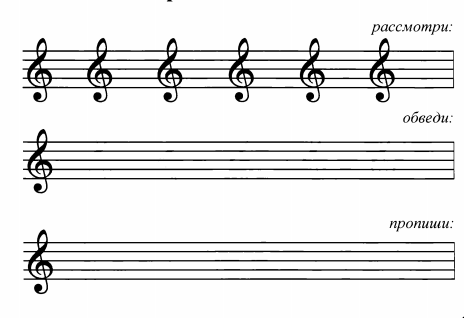 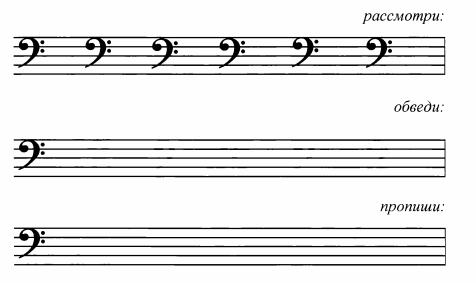 Вспомни нашу беседу на уроке Что такое регистр? Регистр – это область звучания , Он бывает низкий, средний и высокий. Вспомни как звучат звуки в этих регистрах и нарисуй картинку , кого ты услышал там. 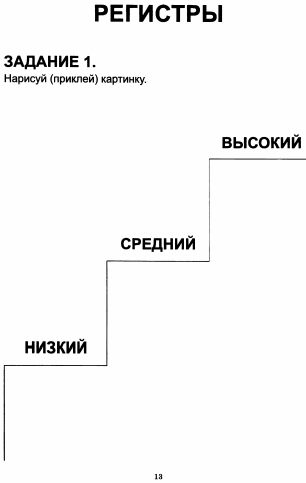 